Международный центр творческого развития «Арт-Птица»Свидетельство о регистрации СМИ ЭЛ № ФС 77 – 78798 выдано Федеральной службой по надзору в сфере связи, информационных технологий и массовых коммуникаций «Роскомнадзор»адрес: город Тобольск; сайт: www.art-ptica.ru; эл.почта: ap.konkurs@yandex.ru Протокол:II  Международная художественная выставка-конкурс «Подражая мастерам»27.12.2021                                                                                                                        Г. Тобольск Организатор конкурса: СМИ «Международный центр творческого развития «Арт Птица» (Свидетельство о регистрации ЭЛ № ФС 77 – 78798).Место проведения конкурса: интернет–портал «Арт Птица»: https://www.art-ptica.ru/Состав Жюри:Председатель: Коробчинская П.И., организатор конкурсных проектов СМИ «Арт Птица», искусствовед, преподаватель высшей квалификационной категории, Член Международного Союза педагогов-художников, Член Профессионального союза художников России, Член Евразийского художественного союза и Международного музейного фонда.Члены жюри: Монич Е.И., учредитель, главный редактор СМИ «Арт Птица», г. Тобольск;Панова Е.А., кандидат педагогических наук, Член Международного союза педагогов-художников, Член Международного художественного фонда, преподаватель высшей квалификационной категории МУДО ДШИ им. Е.М. Стомпелева г. Ярославль;Инчина Е.М. преподаватель художественных дисциплин высшей квалификационной категории МАОДО «ДШИ имени А.В.Ливна» г. Нижневартовск,  п. Излучинск; Куренкова А.М., преподаватель высшей квалификационной категории ГБУ ДО Свердловской области «Ревдинская детская художественная школа»Абрамова Е.С., преподаватель высшей квалификационной категории, руководитель студии «Колорит» г.Москва; Кузнецова О.А., преподаватель высшей квалификационной категории МАУ ДО «ДШИ имени А.А.Алябьева» города Тобольска;Зарегистрировано 66 работ. Список победителей конкурса: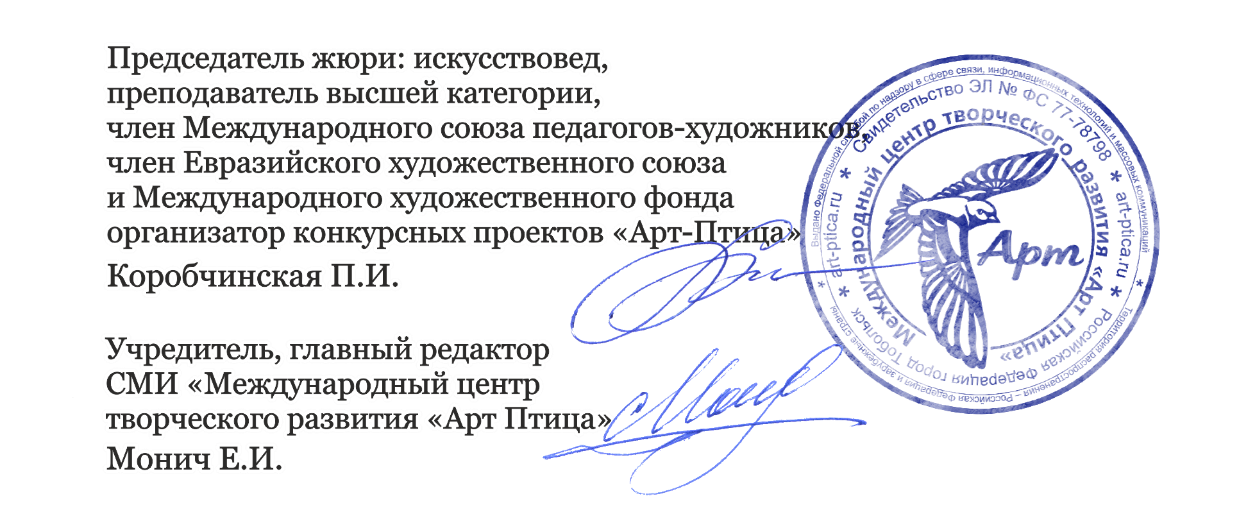 №ФИ участника, возраст Название работыКуратор, учреждениеМесто Копии, свободные копииКопии, свободные копииКопии, свободные копииКопии, свободные копии7-8 лет7-8 лет7-8 лет7-8 летРыбалкина Варвара, 8 летВан Гог «Звездная ночь»преподаватель Наборщикова Наталия СергеевнаМуниципальное Бюджетное Учреждение Дополнительного образования «Городищенская школа искусств»Россия, Город ВолгоградДИПЛОМ ЗА I МЕСТО9-10 лет9-10 лет9-10 лет9-10 летАфанасьева Виктория, 10 летПабло Пикассо «Девочка на шаре»преподаватель Наборщикова Наталия СергеевнаМуниципальное Бюджетное Учреждение Дополнительного образования «Городищенская школа искусств»Россия, Город ВолгоградДИПЛОМ ЗА II МЕСТОГригорьева Алиса, 10 летВан Гог «Звездная ночь»преподаватель Наборщикова Наталия СергеевнаМуниципальное Бюджетное Учреждение Дополнительного образования «Городищенская школа искусств»Россия, Город ВолгоградДИПЛОМ ЛАУРЕАТА III СТЕПЕНИКорнишин Богдан, 9 летМоре на закате (Лунный закат) 	педагог Корнишина Марина Сергеевна 	мастерская творческих людей "Люблю рисовать" 	НИЖНИЙ НОВГОРОДДИПЛОМ ЛАУРЕАТА II СТЕПЕНИНазаренко Виктория, 9 летВалентин Серов «Похищение Европы» преподаватель Наборщикова Наталия СергеевнаМуниципальное Бюджетное Учреждение Дополнительного образования «Городищенская школа искусств»Россия, Город ВолгоградДИПЛОМ ЛАУРЕАТА I СТЕПЕНИСоловьева Маргарита, 10 летВан Гог «Подсолнухи»преподаватель Наборщикова Наталия СергеевнаМуниципальное Бюджетное Учреждение Дополнительного образования «Городищенская школа искусств»Россия, Город ВолгоградДИПЛОМ ЛАУРЕАТА III СТЕПЕНИТерехова Ева, 10 летКопия работы Левитана "Туман над водой" 	Кристина Владимировна Булыгина 	Муниципальное бюджетное учреждение дополнительного образования "Тучковская детская школа искусств" 	Московская область, Рузский городской округ, рабочий поселок ТучковоДИПЛОМ ЛАУРЕАТА I СТЕПЕНИ11-12 лет11-12 лет11-12 лет11-12 летБатосская Арина, 12 лет"Моя Мона Лиза" 	преподаватель Шумилкина Любовь Васильевна 	КУДО Школа искусств №6 	ДНР, г. ДонецкДИПЛОМ ЛАУРЕАТА II СТЕПЕНИГаевская Анна, 12 летАвторизованная копия картины П. Сезанна "Натюрморт с кувшином и фруктами" 	преподаватель, Савиных Наталья Сергеевна 	Муниципальное учреждение дополнительного образования детская школа искусств №7 муниципального образования города Краснодар, Краснодарский край 	Краснодарский край, город КраснодарДИПЛОМ ЛАУРЕАТА I СТЕПЕНИГринева Мария, 11 летЯн Вермеер «Девушка с жемчужной серёжкой» преподаватель Наборщикова Наталия СергеевнаМуниципальное Бюджетное Учреждение Дополнительного образования «Городищенская школа искусств»Россия, Город ВолгоградДИПЛОМ ЗА I МЕСТОДолгинина Кристина, 11 летВалентин  Серов «Похищение Европы» преподаватель Наборщикова Наталия СергеевнаМуниципальное Бюджетное Учреждение Дополнительного образования «Городищенская школа искусств»Россия, Город ВолгоградДИПЛОМ ЛАУРЕАТА II СТЕПЕНИКарпова Мария, 12  летВалентин Серов «Девочка с персиками»преподаватель Наборщикова Наталия СергеевнаМуниципальное Бюджетное Учреждение Дополнительного образования «Городищенская школа искусств»Россия, Город ВолгоградДИПЛОМ ЛАУРЕАТА I СТЕПЕНИКоноплева Маргарита, 11 летИван Шишкин «Рожь» преподаватель Наборщикова Наталия СергеевнаМуниципальное Бюджетное Учреждение Дополнительного образования «Городищенская школа искусств»Россия, Город ВолгоградДИПЛОМ ЛАУРЕАТА III СТЕПЕНИКужилина Анна 12лет«Запускаем воздушного змея»преподаватель Жикина Ольга АнатольевнаМуниципальное казённое учреждение дополнительного образования «Юргамышская школа искусств»Курганская область., посёлок ЮргамышДИПЛОМ ЛАУРЕАТА I СТЕПЕНИПилюгина София, 12 летЭдвард Мунк «Крик» преподаватель Наборщикова Наталия СергеевнаМуниципальное Бюджетное Учреждение Дополнительного образования «Городищенская школа искусств»Россия, Город ВолгоградДИПЛОМ ЗА II МЕСТОЯковлева Вера, 12 летВан Гог «Цветущий миндаль» преподаватель Наборщикова Наталия СергеевнаМуниципальное Бюджетное Учреждение Дополнительного образования «Городищенская школа искусств»Россия, Город ВолгоградДИПЛОМ ЗА III МЕСТОЛюбишкина София, 11 летЛеонардо Де Винчи «Джоконда» преподаватель Наборщикова Наталия СергеевнаМуниципальное Бюджетное Учреждение Дополнительного образования «Городищенская школа искусств»Россия, Город ВолгоградДИПЛОМ ЛАУРЕАТА I СТЕПЕНИ13-14 лет13-14 лет13-14 лет13-14 летБалашова Татьяна 13 лет«Подсолнухи» В.ван Гогпреподаватель Атареева Светлана ВладимировнаМуниципальное бюджетное учреждение дополнительного образования «Детская школа искусств № 5»  г. Астрахани г. АстраханиДИПЛОМ ЛАУРЕАТА III СТЕПЕНИБаркока Валерия 13 лет«Звёздная ночь» В.ван Гог преподаватель Атареева Светлана ВладимировнаМуниципальное бюджетное учреждение дополнительного образования «Детская школа искусств № 5»  г. Астрахани г. АстраханиДИПЛОМ ЛАУРЕАТА I СТЕПЕНИВыдубцев Глеб 13 лет«Закат» преподаватель Атареева Светлана ВладимировнаМуниципальное бюджетное учреждение дополнительного образования «Детская школа искусств № 5»  г. Астрахани г. АстраханиДИПЛОМ ЛАУРЕАТА II СТЕПЕНИГрициенко Дарья 14 лет«Звёздная ночь.                  В.ван Гог преподаватель Атареева Светлана ВладимировнаМуниципальное бюджетное учреждение дополнительного образования «Детская школа искусств № 5»  г. Астрахани г. АстраханиДИПЛОМ ЛАУРЕАТА II СТЕПЕНИКим Кристина, 13 летТворческая копия картины А. И. Куинджи «Закат в лесу» 	преподаватель Файзулина Олеся Викторовна 	МБУ ДО "ДШИ им.А.М.Кузьмина" 	ХМАО-Югра, г.МегионДИПЛОМ ЛАУРЕАТА II СТЕПЕНИКляйн Алина 13 лет«Прогулка» Оскар Клод Моне преподаватель Атареева Светлана ВладимировнаМуниципальное бюджетное учреждение дополнительного образования «Детская школа искусств № 5»  г. Астрахани г. АстраханиДИПЛОМ ЛАУРЕАТА I СТЕПЕНИКолокольцева Варвара, 13летТворческая копия картины И. И. Левитана «Сумерки. Стога» 	преподаватель Файзулина Олеся Викторовна 	МБУ ДО "ДШИ им.А.М.Кузьмина" 	ХМАО-Югра, г.МегионДИПЛОМ ЛАУРЕАТА I СТЕПЕНИСидорюк Татьяна 14 лет«Сеятель» В ван Гогпреподаватель Атареева Светлана ВладимировнаМуниципальное бюджетное учреждение дополнительного образования «Детская школа искусств № 5»  г. Астрахани г. АстраханиДИПЛОМ ЛАУРЕАТА I СТЕПЕНИТетерева Ульяна,13 летЯн Вермеер «Девушка с жемчужной серёжкой» преподаватель Наборщикова Наталия СергеевнаМуниципальное Бюджетное Учреждение Дополнительного образования «Городищенская школа искусств»Россия, Город ВолгоградДИПЛОМ ЛАУРЕАТА II СТЕПЕНИУсманова Сабина 13 лет«Пруд с лилиями» Оскар Клод Моне преподаватель Атареева Светлана ВладимировнаМуниципальное бюджетное учреждение дополнительного образования «Детская школа искусств № 5»  г. Астрахани г. АстраханиДИПЛОМ ЛАУРЕАТА III СТЕПЕНИШевцова Каролина, 13 лет     Иван Шишкин «На севере диком» преподаватель Наборщикова Наталия СергеевнаМуниципальное Бюджетное Учреждение Дополнительного образования «Городищенская школа искусств»Россия, Город ВолгоградДИПЛОМ ЗА I МЕСТО15-16 лет15-16 лет15-16 лет15-16 летВысоких Полина, 15 летТворческая копия картины Винсента ван Гога "Подсолнухи" 	преподаватель Шабрыкина Юлия Александровна 	МБУ ДО "Варгашинская школа искусств" 	Курганская область, р.п. ВаргашиДИПЛОМ ЛАУРЕАТА I СТЕПЕНИЕрмолаева Лина, 15 летТворческая копия картины Клода Моне "Прогулка. Дама с зонтиком" 	Преподаватель Белозёрова Маргарита Борисовна 	МБУДО "Горновская детская школа искусств" 	Новосибирская обл., Тогучинский р-он, р.п. ГорныйДИПЛОМ ЛАУРЕАТА III СТЕПЕНИЗезюлина Дарья, 15 летПо мотивам карины Франсуа Буше "Туалет Венеры" 	Преподаватель Белозёрова Маргарита Борисовна 	МБУДО "Горновская детская школа искусств" 	Новосибирская обл., Тогучинский р-он, р.п. ГорныйДИПЛОМ ЛАУРЕАТА I СТЕПЕНИКоробкина Татьяна, 16 летПо мотивам картины Сандро Боттичелли «Рождение Венеры» 	Преподаватель Белозёрова Маргарита Борисовна 	МБУДО "Горновская детская школа искусств" 	Новосибирская обл., Тогучинский р-он, р.п. ГорныйДИПЛОМ ЛАУРЕАТА I СТЕПЕНИЛебедева Виктория, 15 летТворческая копия картины Н.К. Рериха «Знак Чинтамани» 	Преподаватель Белозёрова Маргарита Борисовна 	МБУДО "Горновская детская школа искусств" 	Новосибирская обл., Тогучинский р-он, р.п. ГорныйДИПЛОМ ЛАУРЕАТА II СТЕПЕНИЛесниченко Виталий, 16 летТворческая копия картины В. Ван Гога "Автопортрет с отрезанным ухом и трубкой" 	Преподаватель Белозёрова Маргарита Борисовна 	МБУДО "Горновская детская школа искусств" 	Новосибирская обл., Тогучинский р-он, р.п. ГорныйДИПЛОМ ЛАУРЕАТА II СТЕПЕНИМатюшкина Анастасия, 16 летТворческая копия картины Караваджо «Медуза» 	Преподаватель Белозёрова Маргарита Борисовна 	МБУДО "Горновская детская школа искусств" 	Новосибирская обл., Тогучинский р-он, р.п. ГорныйДИПЛОМ ЗА II МЕСТОМерзлякова Елизавета, 15 летТворческая копия картины И. И. Левитана «Плёс» 	преподаватель Файзулина Олеся Викторовна 	МБУ ДО "ДШИ им.А.М.Кузьмина" 	ХМАО-Югра, г.МегионДИПЛОМ ЛАУРЕАТА I СТЕПЕНИНадцонова Ангелина, 16 лет«Портрет композитора М. Мусоргского»преподаватель Чеканова Инна Николаевна МАУДО «Детская школа искусств»город Белогорск, Амурская областьДИПЛОМ ПОБЕДИТЕЛЯ В НОМИНАЦИИСимоненко Таисия, 10 летКопия работы Левитана "Сумерки. Стога." 	Кристина Владимировна Булыгина 	Муниципальное бюджетное учреждение дополнительного образования "Тучковская детская школа искусств" 	Московская область, Рузский городской округ, рабочий поселок ТучковоДИПЛОМ ЛАУРЕАТА II СТЕПЕНИФедичкина Ксения, 15 летТворческая копия картины Эдуарда Мане "В лодке" 	Преподаватель Белозёрова Маргарита Борисовна 	МБУДО "Горновская детская школа искусств" 	Новосибирская обл., Тогучинский р-он, р.п. ГорныйДИПЛОМ ЗА I МЕСТОШульц Анна, 15 летТворческая копия картины И. И. Левитана «Золотая осень» 	преподаватель Файзулина Олеся Викторовна 	МБУ ДО "ДШИ им.А.М.Кузьмина" 	ХМАО-Югра, г.МегионДИПЛОМ ЛАУРЕАТА I СТЕПЕНИВзрослыеВзрослыеВзрослыеВзрослыеХазеева Гульсум"Рубенс"ДИПЛОМ ЛАУРЕАТА II СТЕПЕНИХазеева Гульсум"Рембрант"ДИПЛОМ ЛАУРЕАТА I СТЕПЕНИПо мотивам работ, вдохновляясь техникой, темой, мотивомПо мотивам работ, вдохновляясь техникой, темой, мотивомПо мотивам работ, вдохновляясь техникой, темой, мотивомПо мотивам работ, вдохновляясь техникой, темой, мотивом5-6 лет5-6 лет5-6 лет5-6 летШестакова Девора  5летПо мотивам портретов Дж.Арчимбольдо из серии Времена года Осень. 	Надежда Александровна Миронова 	Частное образовательное учреждение дополнительного образования "Детская школа искусств при Богоявленском соборе города Ногинска" или ЧОУ ДО "ДШИ при Богоявленском соборе города Ногинска" 	Московская область город НогинскДИПЛОМ ЛАУРЕАТА III СТЕПЕНИ6-10 лет6-10 лет6-10 лет6-10 летМладшая группа учащихся художественной школы-студии ЛЕОНАРДОСкульптурная композиция по мотивам картин Франса Снейдерса и Пауля де Воса ("Кошачий бой в кладовке") 	Преподаватель Клюева Елена Александровна 	Художественная школа-студия "ЛЕОНАРДО" 	Санкт-ПетербургДИПЛОМ ЛАУРЕАТА I СТЕПЕНИ7-8 лет7-8 лет7-8 лет7-8 летПлотникова Виктория, 7 летПтица Сирин 	 	Центр культуры им. Г.В. Калинниченко, студия изобразительного искусства "Вошебная Палитра" 	Московская область, г. НогинскДИПЛОМ ЗА II МЕСТОШайдорова Элина, 8 летДетский городок 	Руководитель Мыскина Наталья Викторовна 	Художественная студия «Акварель» 	Новосибирская область, г. НовосибирскДИПЛОМ ЗА I МЕСТО9-10 лет9-10 лет9-10 лет9-10 летБорисова Валерия 10лет«Мой сон»преподаватель Жикина Ольга АнатольевнаМуниципальное казённое учреждение дополнительного образования «Юргамышская школа искусств»Курганская область., посёлок ЮргамышДИПЛОМ ЛАУРЕАТА II СТЕПЕНИДолгополова Вероника 10лет«Закат»преподаватель Жикина Ольга АнатольевнаМуниципальное казённое учреждение дополнительного образования «Юргамышская школа искусств»Курганская область., посёлок ЮргамышДИПЛОМ ЗА II МЕСТОКовалёва Ульяна 10лет«Чайки» преподаватель Жикина Ольга АнатольевнаМуниципальное казённое учреждение дополнительного образования «Юргамышская школа искусств»Курганская область., посёлок ЮргамышДИПЛОМ ЗА II МЕСТОЛогунова Евгения 9лет«Пейзаж с котиком» преподаватель Жикина Ольга АнатольевнаМуниципальное казённое учреждение дополнительного образования «Юргамышская школа искусств»Курганская область., посёлок ЮргамышДИПЛОМ ЛАУРЕАТА I СТЕПЕНИПанкратова Даша 9лет«Весёлый снеговик» преподаватель Жикина Ольга АнатольевнаМуниципальное казённое учреждение дополнительного образования «Юргамышская школа искусств»Курганская область., посёлок ЮргамышДИПЛОМ ЗА III МЕСТОПетухова Даша 9лет«Олени в горах» преподаватель Жикина Ольга АнатольевнаМуниципальное казённое учреждение дополнительного образования «Юргамышская школа искусств»Курганская область., посёлок ЮргамышДИПЛОМ ЛАУРЕАТА III СТЕПЕНИПодгорбунских кристина 9лет«Петушок» преподаватель Жикина Ольга АнатольевнаМуниципальное казённое учреждение дополнительного образования «Юргамышская школа искусств»Курганская область., посёлок ЮргамышДИПЛОМ ЗА I МЕСТОТенигина Арина 10лет«Рыжий клоун» преподаватель Жикина Ольга АнатольевнаМуниципальное казённое учреждение дополнительного образования «Юргамышская школа искусств»Курганская область., посёлок ЮргамышДИПЛОМ ЗА II МЕСТОУшакова Анна  9лет«Подруга» преподаватель Жикина Ольга АнатольевнаМуниципальное казённое учреждение дополнительного образования «Юргамышская школа искусств»Курганская область., посёлок ЮргамышДИПЛОМ ЗА III МЕСТО11-12 лет11-12 лет11-12 лет11-12 летЕфременко Елизавета, 12Классицизм в архитектуре, зарисовок 	г. КогалымДИПЛОМ ЗА II МЕСТОПарушкина Алла 11лет«Зимние фантазии» преподаватель Жикина Ольга АнатольевнаМуниципальное казённое учреждение дополнительного образования «Юргамышская школа искусств»Курганская область., посёлок ЮргамышДИПЛОМ ЛАУРЕАТА III СТЕПЕНИПутина Анастасия,12 летКоллекция эскизов одежды по картине художника К.Малевича» Преподаватель  Осипчук Наталья ВладимировнаМБУДО «Детская художественная школа»город Верхняя Пышма Свердловской областиДИПЛОМ ЛАУРЕАТА II СТЕПЕНИШам Максим,12 летНатюрморт с книгой 	Преподаватель Немцева Лилия Александровна 	МАУ ДО "Дороховская ДШИ" 	Московская область, РГО, п. ДороховоДИПЛОМ ЗА III МЕСТОШамеева Бэла 12 летГалерея горной живописи	 	МКОУ "Лицей №1" 	Кабардино - Балкарская Республика г.НарткалаДИПЛОМ ЗА I МЕСТО13-14 лет13-14 лет13-14 лет13-14 летКоллекция Хабибулина Алсу, 13 лет«Коллекция эскизов одежды по картине художника В.Кандинского»Преподаватель  Осипчук Наталья ВладимировнаМБУДО «Детская художественная школа»город Верхняя Пышма Свердловской областиДИПЛОМ ПОБЕДИТЕЛЯ В НОМИНАЦИИ Сакович Элеонора 13 лет«Подражая импрессионистам»преподаватель Атареева Светлана ВладимировнаМуниципальное бюджетное учреждение дополнительного образования «Детская школа искусств № 5»  г. Астрахани г. АстраханиДИПЛОМ ЛАУРЕАТА II СТЕПЕНИТулупова Ника 13 лет«Сельский пейзаж» Подражая импрессионистам преподаватель Атареева Светлана ВладимировнаМуниципальное бюджетное учреждение дополнительного образования «Детская школа искусств № 5»  г. Астрахани г. АстраханиДИПЛОМ ЛАУРЕАТА I СТЕПЕНИШарохина Ольга 13 лет«Начало ХХ века» По мотивам Бубнового валетапреподаватель Атареева Светлана ВладимировнаМуниципальное бюджетное учреждение дополнительного образования «Детская школа искусств № 5»  г. Астрахани г. АстраханиДИПЛОМ ЛАУРЕАТА I СТЕПЕНИБез возрастаБез возрастаБез возрастаБез возрастаКачалкова АнастасияПо мотивам Малевича 	преподаватель Постоян Инна Викторовна 	Государственное бюджетное учреждение дополнительного образования Свердловской области «Каменск-Уральская детская художественная школа № 1» 	Свердловская область, г.Каменск-УральскийДИПЛОМ ЛАУРЕАТА III СТЕПЕНИВзрослыеВзрослыеВзрослыеВзрослыеЖиренок Екатерина ИвановнаЛетняя ночь со светлячками 	Ринчинова Юлия Сергеевна 	ГАУ ДО РБ "РЦХТТ "Созвездие" 	Республика Бурятия г. Улан-УдэДИПЛОМ ЛАУРЕАТА II СТЕПЕНИ